RESULTADO – TOMADA DE PREÇON° 20221711TP32049HEAPAO Instituto de Gestão e Humanização – IGH, entidade de direito privado e sem fins lucrativos, classificadocomo Organização Social, vem tornar público o resultado da Tomada de Preços, com a finalidade deadquirir bens, insumos e serviços para o HEAPA - Hospital Estadual de Aparecida de Goiânia, comendereço à Av. Diamante, s/n - St. Conde dos Arcos, Aparecida de Goiânia/GO, CEP: 74.969-210.Bionexo do Brasil LtdaRelatório emitido em 12/12/2022 15:58CompradorIGH - HUAPA - HOSPITAL DE URGÊNCIA DE APARECIDA DE GOIÂNIA (11.858.570/0004-86)AV. DIAMANTE, ESQUINA C/ A RUA MUCURI, SN - JARDIM CONDE DOS ARCOS - APARECIDA DE GOIÂNIA, GO CEP: 74969-210Relação de Itens (Confirmação)Pedido de Cotação : 254380812COTAÇÃO Nº 32049 QUÍMICOS HEAPA NOV/2022Frete PróprioObservações: *PAGAMENTO: Somente a prazo e por meio de depósito em conta PJ do fornecedor. *FRETE: Só serão aceitas propostas com frete CIF epara entrega no endereço: AV. DIAMANTE, ESQUINA C/ A RUA MUCURI, JARDIM CONDE DOS ARCOS, AP DE GOIÂNIA/GO CEP: 74969210, dia ehorário especificado. *CERTIDÕES: As Certidões Municipal, Estadual de Goiás, Federal, FGTS e Trabalhista devem estar regulares desde a data daemissão da proposta até a data do pagamento. *REGULAMENTO: O processo de compras obedecerá ao Regulamento de Compras do IGH,prevalecendo este em relação a estes termos em caso de divergência.Tipo de Cotação: Cotação NormalFornecedor : Todos os FornecedoresData de Confirmação : TodasFaturamentoMínimoPrazo deEntregaValidade daPropostaCondições dePagamentoFornecedorFrete ObservaçõesEllo Distribuicao Ltda - EppGOIÂNIA - GOWebservice Ello Distribuição - (62) 4009-2100comercial@ellodistribuicao.com.brMais informações1dias após12R$ 700,0000R$ 250,000003/12/202207/12/202230 ddl30 ddlCIFCIF-confirmaçãoLOGMED DISTRIBUIDORA E LOGISTICAHOSPITALAR EIRELIGOIÂNIA - GO1 dias apósconfirmaçãonullMariana Borges Garcia - (62) 3565-6457prohospitalph@hotmail.comMais informaçõesPrime Comercio de Produtos HospitalaresLtda - MeGOIÂNIA - GO1 dias apósconfirmação34R$ 600,000026/11/202226/11/2022Comentárioa vista30 ddlCIFnullnullGiselly Souza - 6240185882gisellyfs@hotmail.comMais informaçõesUltra Medical Comercio De MateriaisHospitalares Ltda EppLAURO DE FREITAS - BANadiele Lacerda - null5 dias apósconfirmaçãoR$ 1.500,0000CIFvendas06@ultramedical.net.brMais informaçõesProgramaçãode EntregaPreçoUnitário FábricaPreçoProdutoCódigoFabricante Embalagem FornecedorJustificativaRent(%) Quantidade Valor Total Usuário;ATIVA: COTOUITEMRosana DeOliveiraMouraCLOREXIDINASOLUCAOALCOOLICA ACLOREXIDINA0,5%ALCOOLICA1000ML -INCORRETAMENTE/ CBS: NÃOATENDE A FORMADE PAGAMENTOSOLICITADO PELAINSTITUIÇÃO,CLOREXIDINA0,5%ALCOOLICAEllo DistribuicaoLtda - EppR$R$R$314010-UN120 Unidade12,3500 0,00001.482,00000.5% 1000ML -UNIDADE1000ML05/12/2022VICPHARMA10:05SOMENTE A VISTACLOREXIDINASOLUCAOALCOOLICA A0.5% 100ML ->CLOREXIDINASOLUCAOALCOOLICA 0.5%FRASCO 100ML -FRASCO-ALMOTOLIAPLASTICADESCARTAVELLACRADA, COMSISTEMA DEABERTURA DENAO NECESSITEDE MATERIALCORTANTE , COMTAMPA;MED CENTER:NÃO ATENDEFATURAMENTOMÍNIMO / CBS,INDUSTRIA ERosana DeOliveiraMouraCLOREXIDINACLOREXIDINA0,5%ALCOOLICA100ML0,5%ALCOOLICA00ML -VICPHARMAEllo DistribuicaoLtda - EppR$R$R$705,0000432404-FRMAEVE: NÃO300 Frasco2,3500 0,00001ATENDE A FORMADE PAGAMENTOSOLICITADO PELAINSTITUIÇÃO,05/12/202210:05SOMENTE A VISTAADICIONAL PARAENCAIXE APOSABERTURA,AUSENCIA DECORANTES,CONSERVANMTESE ODORES.TotalParcial:R$420.02.187,0000Total de Itens da Cotação: 11Total de Itens Impressos: 2Programaçãode EntregaPreçoUnitário FábricaPreçoProdutoCódigoFabricante Embalagem FornecedorComentárioJustificativaRent(%) Quantidade Valor Total Usuário1ALCOOL LIQUIDO 5180% 1000ML ->ALCOOL ETILICO0% SOLUCAOFRASCO 1000ML -LITRO-ALCOOL 70%1000ML C/12,PROLINKCAIXALOGMEDDISTRIBUIDORAE LOGISTICAHOSPITALAREIRELInull;HOSPFAR: NÃOFATURA PORPENDENCIAFINANCEIRA / CM,BELLAMED,R$R$600 LitroR$Rosana DeOliveiraMoura76,3000 0,00003.780,0000705/12/202210:05MAEVE, RM,DISTRIMIX ESTOCK MED: NÃO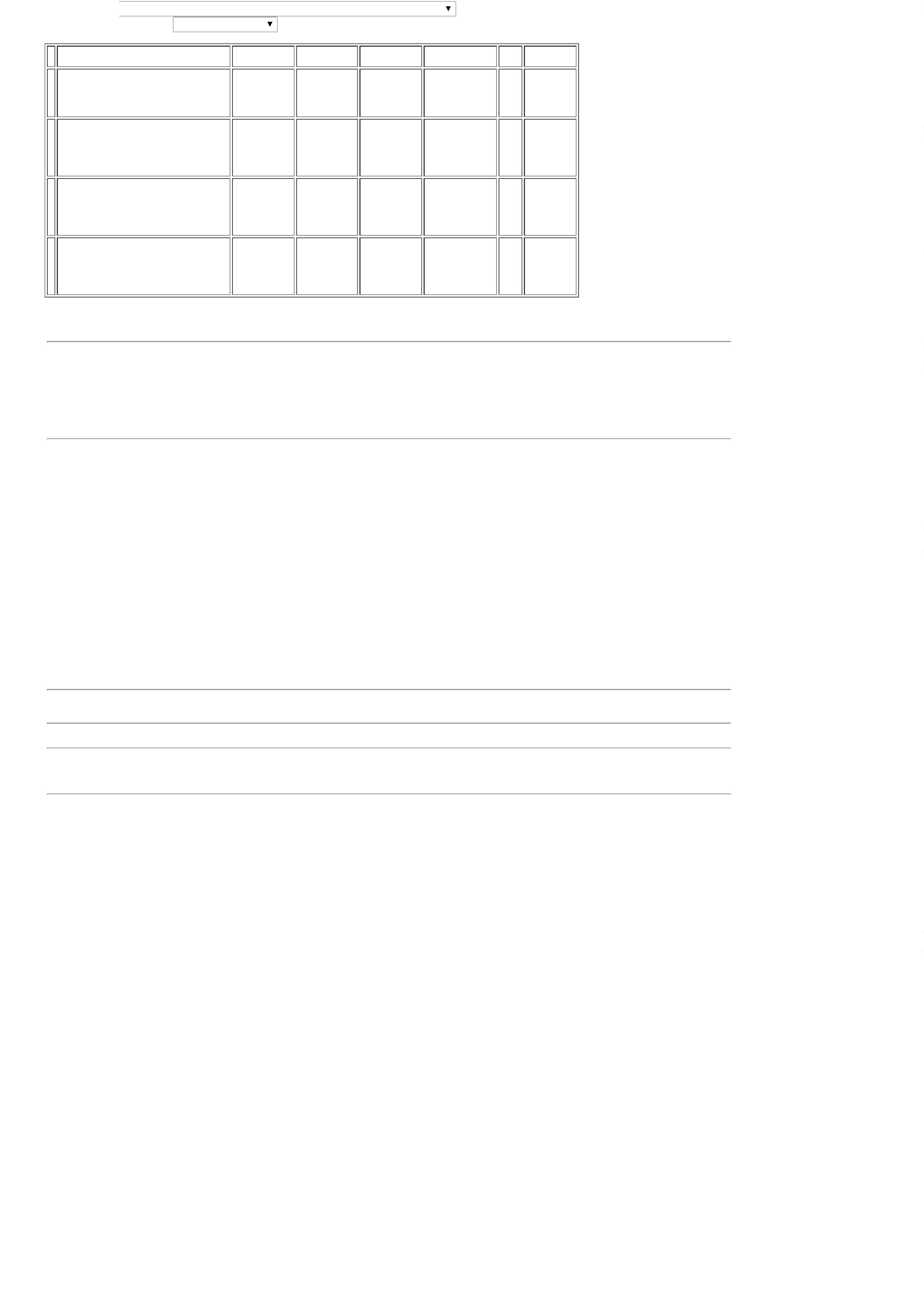 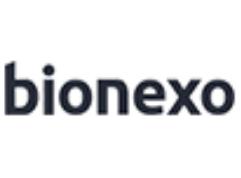 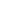 ATENDEM AFORMA DEPAGAMENTOSOLICITADO PELAINSTITUIÇÃO,SOMENTE A VISTACLOREXIDINASOLDEGERMANTE 2%Rosana DeOliveiraMoura1000ML ->CLOREXIDINA2%DEGERMANTE1000ML,LOGMEDDISTRIBUIDORAE LOGISTICAHOSPITALAREIRELI;NACIONALCOMERCIAL: NÃORESPONDEU E-MAIL DECLOREXIDINASOLUCAODEGERMANTE 2%FRASCO 1000MLR$R$R$2514-CXAnull60 Litro17,3000 0,00001.038,000005/12/202210:05RIOQUIMICAHOMOLOGAÇÃO-. FRASCO SEMDISPENSADORLITRO;ATIVA EINDALABOR: NÃOATINGEFATURAMENTOMINIMO /HOSPFAR: NÃOFATURA PORPENDENCIAFINANCEIRA /INDUSTRIAFARMACÉUTICANÃO ATENDE AFORMA DERosana DeOliveiraMouraCLOREXIDINASOLUCAOAQUOSA 0.2%LOGMEDDISTRIBUIDORAE LOGISTICAHOSPITALAREIRELICLOREXIDINAAQUOSAR$R$R$659,5200516970-unidadenull96 Unidade0.2% LITRO,PROLINK6,8700 0,00001000ML -05/12/2022UNIDADE10:05PAGAMENTOSOLICITADO PELAINSTITUIÇÃO,SOMENTE A VISTATotalParcial:R$756.05.477,5200Total de Itens da Cotação: 11Total de Itens Impressos: 3Programaçãode EntregaPreçoUnitário FábricaPreçoProdutoCódigoFabricante Embalagem FornecedorComentárioJustificativaRent(%) Quantidade Valor Total Usuário;CBS NÃO ATENDEA FORMA DEPAGAMENTOSOLICITADO PELAINSTITUIÇÃO,SOMENTE A VISTA/ ATIVA EINDALABOR: NÃO 12,0000 0,0000ATINGEMFORMOL LIQUIDORosana DeOliveiraMoura10% FRASCO000ML ->FORMOL LIQUIDO0% FRASCOFORMOL 10%TAMPONADO1000ML,Prime Comerciode ProdutosHospitalaresLtda - Me1R$R$R$720,0000838955-UNnull60 Frasco1D.G.L05/12/202210:051000ML - FRASCOFATURAMENTOMÍNIMO / NL: NÃOFATURA PORPENDÊNCIAFINANCEIRATotalParcial:R$720,000060.0Total de Itens da Cotação: 11Total de Itens Impressos: 1Programaçãode EntregaPreçoUnitário FábricaPreçoProdutoCódigoFabricante Embalagem FornecedorComentárioJustificativaRent(%) Quantidade Valor Total Usuário;HOSPFAR: NÃOFATURA PORPENDÊNCIARosana DeOliveiraMouraSOL GLIC DECLOREXIDINA1% AQUOSAUltra MedicalComercio DeMateriaisHospitalaresLtda EppFINANCEIRA / RME CBS: NÃOATENDEM AFORMA DEPAGAMENTOSOLICTADO PELAINSTITUIÇÃO,SOMENTE A VISTACLOREXIDINASOLUCAOAQUOSA A 2%R$R$R$580,9200632457-30null300 Frasco1,9364 0,0000100ML, VICPHARMA100ML - FRASCO05/12/202210:05;CBS: NÃOSOL GLIC DECLOREXIDINARosana DeOliveiraMouraCLOREXIDINASOLUCAODEGERMANTE 2% 38722FRASCO 100ML -UNIDADEUltra MedicalComercio DeMateriaisHospitalaresLtda EppATENDE A FORMADE PAGAMENTOSOLICITADO PELAINSTITUIÇÃO,SOMENTE2%R$R$R$324,00007-FRASCOnull120 UnidadeDEGERMANTE2,7000 0,0000100ML, VICPHARMA05/12/202210:05ANTECIPADOSOLUCAOP/HEMOD.BICARBONATODE SODIO 8.4%000ML (GALÃOC/ 5L) -PROPORCAO:Rosana DeOliveiraMouraUltra MedicalComercio DeMateriaisHospitalaresLtda EppSOLUCAOFRACAOBASICA 5L ,FARMACER$R$R$820,40001013898338980--GALAOGALAOnullnull--40 Unidade520,5100 0,000005/12/202210:051:1,23:32,77SOLUCAOP/HEMOD. FRAC.ACIDARosana DeOliveiraMouraUltra MedicalComercio DeMateriaisHospitalaresLtda EppSOLUCAOFRACAOACIDA 5L ,FARMACER$R$R$1152 Unidade(NACL+ASSO)21,2000 0,00003.222,40005000ML - F305/12/202210:05ACIDA 1:34TotalParcial:R$612.04.947,7200Total de Itens da Cotação: 11Total de Itens Impressos: 4TotalGeral:R$1848.013.332,2400Clique aqui para geração de relatório completo com quebra de página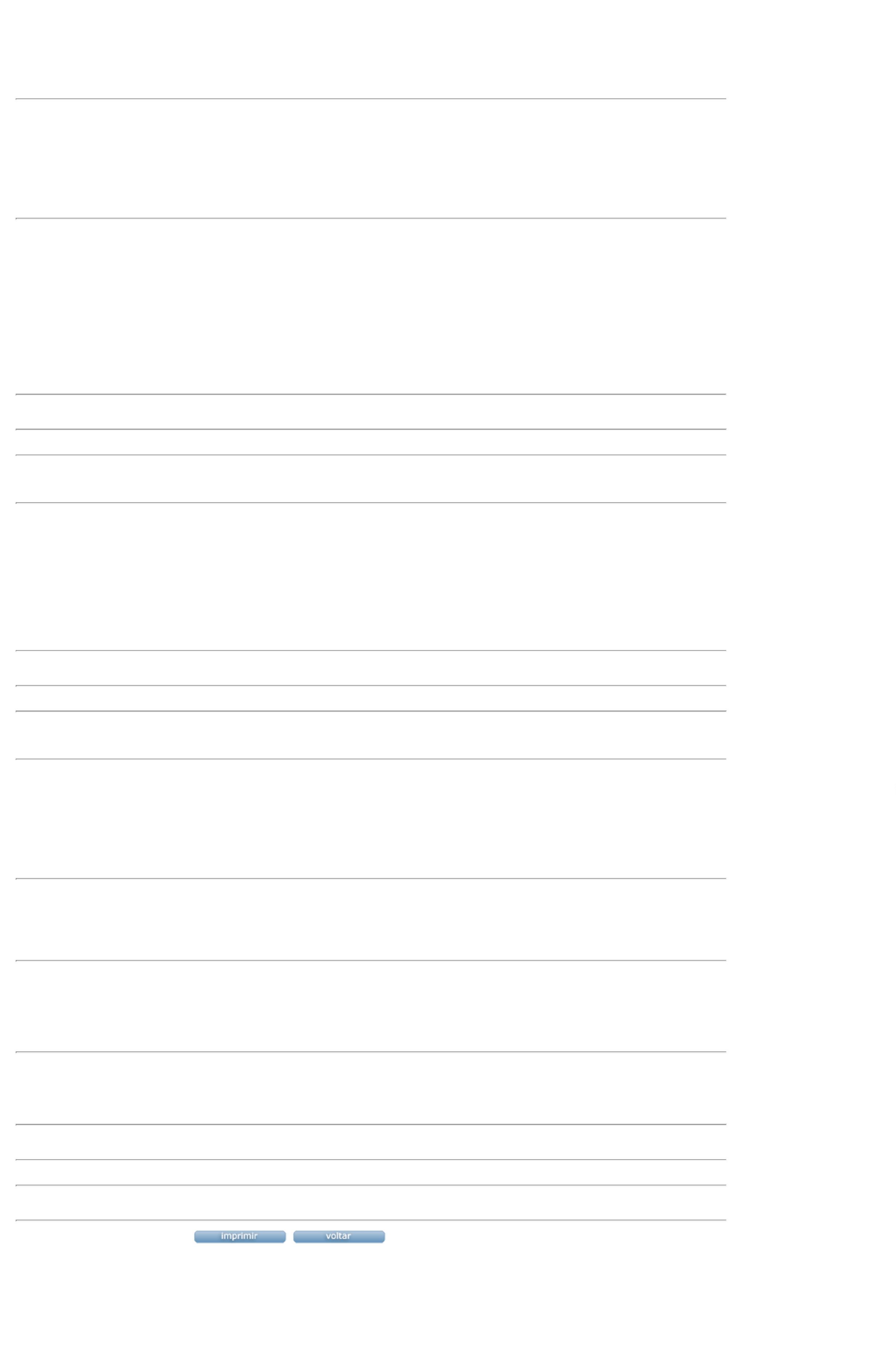 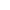 